    October 2019  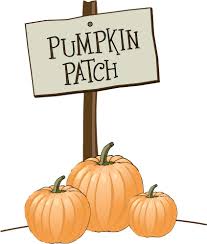     October 2019      October 2019      October 2019      October 2019      October 2019      October 2019  SundayMondayTuesdayWednesdayThursdayFridaySaturday   SCC annual Pumpkin Patch this Month….you are welcome to bring any pumpkin donations big or small.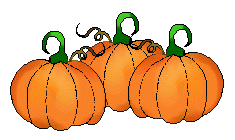 301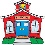 Star Fish Back to School Night5:00-6:00 pmSCC Closed at 4:00pm2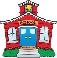 Sea Turtles Back to School Night5:00-6:00 pm  SCC Closed at 4:00pm3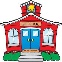 Surfers & Sailors Back to School Night5:00-6:00 pm   SCC Closed at 4:00pm456789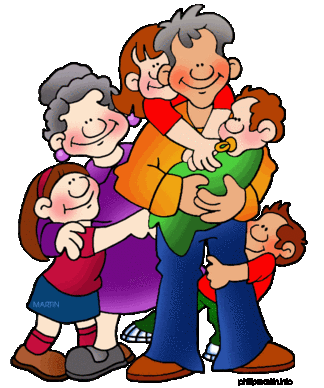 Grandparents Day Celebration10 Grandparents Day Celebration111213Food Drive Collection Starts This Week-----141516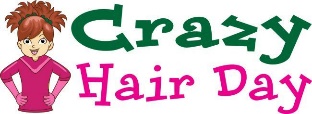 171819202122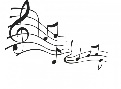 Music with Mrs. Sharon232425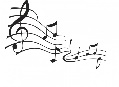 Music with Mrs. Sharon*Last Day for Food Drive donations262728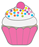 Happy Birthday Ms. Stephanie Hughes(Kinder Teacher)2930Halloween Parade!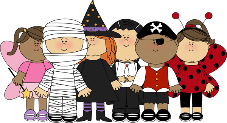 31Halloween Parade!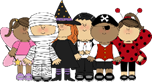 